Afternoon Routine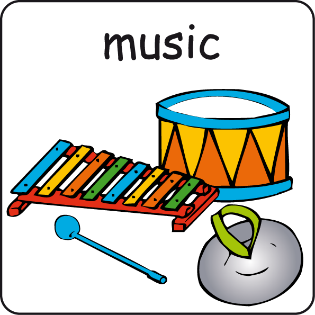 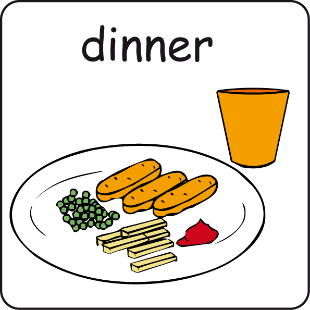 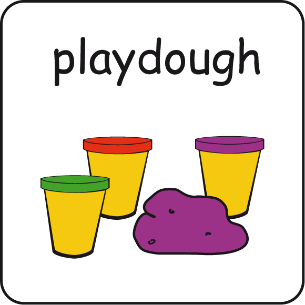 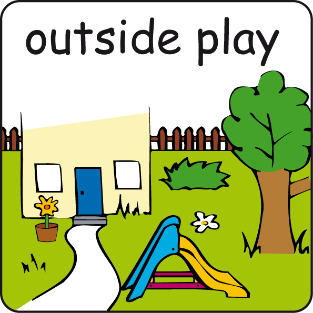 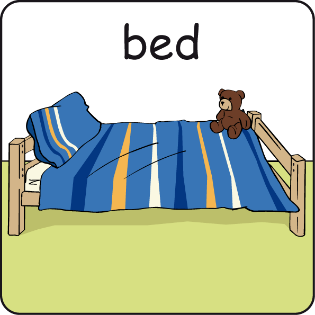 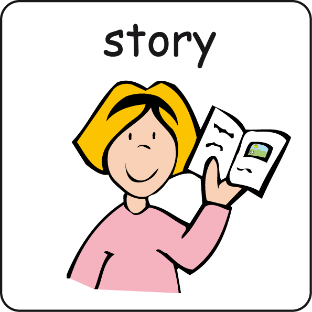 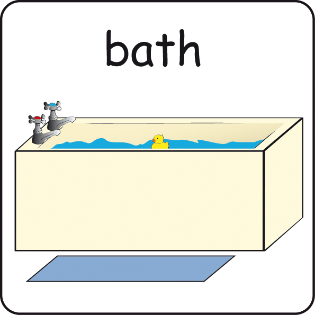 This is a suggestion of what you could be doing at home and an idea of how to establish a routine.